СПИСЪКна допуснатите кандидати за длъжността старши счетоводител в отдел „Бюджет, счетоводство и делегирани дейности“, Дирекция “ Финансово-стопански дейности и управление на собствеността“, Централно управление.1. Зорница  Даскалова2. Илияна Георгиева-Мусторова3. Емил Цецов4. Красимир Петров5. Виолета Костова-Митева6. Силвия Ценева7. Мая АтанасоваДопуснатите кандидати трябва да се явят на 19.03.2020 г./четвъртък/ от 11.00 часа в сградата на МТСП, ул.“Триадица” №2, Зала №5 – етаж 5 за провеждане на първи етап на конкурсна процедура - провеждане на тест.                                                     ПРЕДСЕДАТEЛ:/П		                                                                     /Калинка Андреева/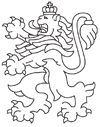 РЕПУБЛИКА БЪЛГАРИЯАгенция за социално подпомагане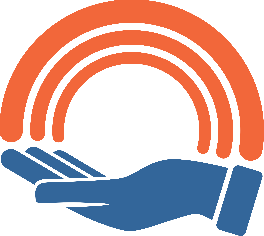 